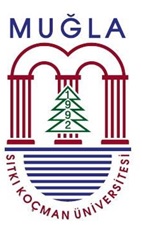 MUĞLA SITKI KOÇMAN UNIVERSITYFACULTY OF MEDICINEPHASE 6 ENGLISH MEDICINE PROGRAMCOURSE of FAMILY MEDICINECOURSE GUIDEBOOK PREFACEDear Students,Welcome to the Family Medicine course program which is an important part of your education.This guide describes what you will learn and perform during your course, the rules you must follow in our clinic, and the working conditions. We wish you all success with the belief that this guide will guide you sufficiently through your course studiesDepartment of Family MedicineGENERAL INFORMATION on COURSE Course Title							: Family MedicineMain Department Course					: Internal Medical SciencesDepartment Responsible for Course 			: Family MedicineCourse Code							: MED- 6009Course Topic Code						: MED- 
Course Type							: RequiredDuration of the Course					: 1 monthTeaching Method of the Course				: FormalECTS								: 5Language							: EnglishTEACHING METHODS-TECHNIQUESa. Applied training methodsInpatient bedside (service) trainings / Inpatient bedside (service) practical applicationsParticipation in outpatient services / Practical applications at the outpatient clinicBedside Training / Practical Practices at the BedsideInstructor visits (Story taking, file preparation and presentation, interactive discussion, monitoring)Medical record keeping and evaluation practicesParticipation in Branch Informatics Applicationsb. Interactive learning activities:Meetings, panels, group discussions,Case-based discussion sessions, problem-based training sessions with small groups, critical situation discussions, councils, gamification, structured case discussions,Readings and interpretations of works/articlesVocational Skills applicationsThe minimum number of practices/studies required for reinforcing the proficiency gained in the previous education periods in the defined vocational skills is determined and it is ensured that each intern does it.d. Teamworke. Independent learningIndependent working hoursf. Other Educational EventsClinical Case ReportsArticle PresentationsSeminar/Lesson PresentationsLiterature PresentationsResearch and PresentationPHYSICAL SPACESRELATED LEGISLATIONhttp://www.tip.mu.edu.tr/tr/ilgili-mevzuat-6641AIM(S) of the COURSEOBJECTIVE(S) of the COURSEINTENDED LEARNING OUTCOME(S)DUTIES and RESPONSIBILITIES OF STUDENTS and OTHER ISSUESPlease read: MSKU Medical Faculty Pre-Graduation Education Rules, Students' Responsibilities and Duties (MSKÜ Tıp Fakültesi Mezuniyet Öncesi Eğitiminde Öğrencilerin Uyması Gereken Kurallar, Öğrencilerin Sorumlulukları ve Görevleri)Web Site: https://tip.mu.edu.tr/tr/ilgili-mevzuat-6641RECOMMENDED RESOURCE(S)KEY RESOURCE(S)ADDITIONAL RESOURCE(S)ASSESMENT and EVALUATION CANDIDATE PHYSICIAN QUALIFICATION CERTIFICATE CANDIDATE PHYSICIAN INTERNSHIP LOGBOOK Teaching ActivityPhysical SpaceExplanationTheoretical lessonsMorphology BuildingInpatient bedside practiceTraining and Research Hospital4th Floor Urology ClinicOut-patient clinicTraining and Research Hospital1sth Floor Urology ClinicCase analysisMorphology BuildingProblem-based teaching-Special audit applicationsTraining and Research HospitalPrivate field applicationsTraining and Research Hospital1. In the phase 6 family medicine internship, it is aimed that the students gain knowledge, awareness and experience in the following areas.2.In this course, it is aimed that the final year students who are preparing for Family Medicine and Primary Care Medicine encounter real applications where they put their 5-year education knowledge into practice and the students gain basic medical skills.3.In this course, it is aimed that students be able to think of the patient as a whole, which is the basis of Family Medicine, that is, to evaluate patients as a spiritual, physical and social entity, to connect with the patient and his family, to follow up and treat them; to follow the patient jointly by establishing connections with other disciplines when necessary.A- General Objective(s)A- General Objective(s)1To be able to explain the concept of primary care medicine, to be able to comprehend and explain the environment and legislation of Family Medicine Practice in Turkey.2To be able to comprehend and explain the duties and responsibilities of family physicians.3To be able to adopt the Family Medicine (Community Oriented Primary Care) approach to improve patient-oriented care and the health of the service community.4To be able to use the Family Medicine Information System.5To be able to explain primary laboratory practices in FHC, to be able to benefit from laboratory tests effectively and efficiently.6To be able to explain the Death Notification System process.7To be able to explain the health problems of school children.8To be able to explain the follow-up of chronic diseases, to be able to provide patient-oriented patient care services in compliance with internationally recognized guidelines and local conditions for chronic diseases such as hypertension, diabetes, chronic obstructive pulmonary disease that affect the society widely.9To be able to explain notifiable infectious diseases in primary care.10To be able to communicate effectively with patients, their relatives, service community members, and other team members.11To be able to apply and adopt an evidence-based clinical practice and continuing education approach.12To be able to prepare a seminar with group friends on primary health problems.B-Mother-child health and family planning goals: At the end of the course, the student;13To be able to explain the concept and methods of family planning.14To be able to explain family planning counseling.15To be able to explain the follow-up of pregnant, infant, child, and married women aged 15-49.16To be able to explain the vaccination calendar applied in Turkey.17To be able to explain the principles of pregnancy follow-up.18To be able to explain postpartum care principles.19To be able to explain the principles of newborn and child follow-up.20To be able to explain pre-marriage information and laboratory examination procedures.C. Targets of primary care cancer screening services21To be able to explain the primary care cancer screening program and be able to provide counseling.22To be able to perform stool occult blood test within the scope of primary cancer screening program.23To be able to obtain cervical smears within the scope of primary cancer screening program.24To be able to perform breast examination and referral for mammography within the scope of primary cancer screening program.D. Elderly Health Goals: At the end of the internship, the student25To be able to explain the diseases that affect the elderly.26To be able to explain the principles of monitoring the elderly, disabled and those with chronic diseases.27To be able to explain monitoring with home visitation of elderly patients.E. Primary care diagnosis, treatment, and counseling services. At the end of the internship, the student;28To be able to explain the diagnosis and treatment of common diseases in primary care.29To be able to gain counseling skills such as premarital counseling, family planning counseling, breastfeeding, and smoking cessation counseling.30To be able to explain age-specific periodic health examinations.F. Home health services At the end of the internship, the student;31To be able to explain the purpose, structure and functioning of the Home Health Unit.32To be able to visit the registered patients within the scope of home health services together with the home health team.33To be able to participate in home health practices with the home health service team.34To be able to evaluate the patients registered within the scope of home health services in terms of social, economic, and cultural aspects together with their families and caregivers.35To be able to evaluate the health problems of registered patients within the scope of home health services.A- General Outcome(s)A- General Outcome(s)1Can explain the concept of primary care medicine, can comprehend and explain the environment and legislation of Family Medicine Practice in Turkey.2Can comprehend and explain the duties and responsibilities of family physicians.3Can adopt the Family Medicine (Community Oriented Primary Care) approach to improve patient-oriented care and the health of the service community.4Can use the Family Medicine Information System.5Can explain primary laboratory practices in FHC, can benefit from laboratory tests effectively and efficiently.6Can explain the Death Notification System process.7Can explain the health problems of school children.8Can explain the follow-up of chronic diseases, can provide patient-oriented patient care services in compliance with internationally recognized guidelines and local conditions for chronic diseases such as hypertension, diabetes, chronic obstructive pulmonary disease that affect the society widely.9Can explain notifiable infectious diseases in primary care.10Can communicate effectively with patients, their relatives, service community members, and other team members.11Can apply and adopt an evidence-based clinical practice and continuing education approach.12Can prepare a seminar with group friends on primary health problems.B-Mother-child health and family planning goals: At the end of the course, the student;13Can explain the concept and methods of family planning.14Can explain family planning counseling.15Can explain the follow-up of pregnant, infant, child and married women aged 15-49.16Can explain the vaccination calendar applied in Turkey.17Can explain the principles of pregnancy follow-up.18Can explain postpartum care principles.19Can explain the principles of newborn and child follow-up.20Can explain pre-marriage information and laboratory examination procedures.C. Targets of primary care cancer screening services21Can explain the primary care cancer screening program and be able to provide counseling.22Can perform stool occult blood test within the scope of primary cancer screening program.23Can obtain cervical smears within the scope of primary cancer screening program.24Can perform breast examination and referral for mammography within the scope of primary cancer screening program.D. Elderly Health Goals: At the end of the internship, the student25Can explain the diseases that affect the elderly.26Can explain the principles of monitoring the elderly, disabled and those with chronic diseases.27Can explain monitoring with home visitation of elderly patients.E. Primary care diagnosis, treatment and counseling services. At the end of the internship, the student;28Can explain the diagnosis and treatment of common diseases in primary care.29Can gain counseling skills such as premarital counseling, family planning counseling, breastfeeding, and smoking cessation counseling.30Can explain age-specific periodic health examinations.F. Home health services At the end of the internship, the student;31Can explain the purpose, structure and functioning of the Home Health Unit.32Can visit the registered patients within the scope of home health services together with the home health team.33Can participate in home health practices with the home health service team.34Can evaluate the patients registered within the scope of home health services in terms of social, economic, and cultural aspects together with their families and caregivers.35Can evaluate the health problems of registered patients within the scope of home health services.KEY RESOURCE(S)Matched Course Outcome(s) McWhinney's Family Medicine Thomas R. Freeman1,2,3,7,8,10,11,Current Family Medicine –Diagnosis and Treatment Yazar: Kolektif Yayınevi: Güneş Tıp Kitabevleri1,2,3,5,6,7,8,9,10,11,13,14,15,17,18,19,20Lange Family Medicine Mark B. MENGEL, L. Peter SCHWIEBERT1,2,3,7,8,10,11,28,29,30,ADDITIONAL RESOURCE(S)Matched Course Outcome(s)Hekimin Başucu Kitabı Ed: Serpil DEMİRAĞ21,22,23,24,TEMD Akademi Yayınları ve Klavuzları5,8Aile Hekimliği Uzmanlık TV yayınları1,2,3,5,6,7,8,9,10,11,13,14,15,17,18,19,20Grabbe, Jeremy W.  Recent Advances in Geriatric Medicine Volume 2: An Interdisciplinary Approach to Geriatric Medicine, 2017.25,26,27Turkish Journal of Geriatrics25,26,27Phase 6 Student Internship Success Criteria: (All criteria must be met)The student must fulfill the internship continuity criteria.Candidate Physician Qualification Certificate scoring of 60 and above is considered successful.Candidate Physician Logbook scoring of 60 and above is considered successful.Faculty of Medicine English Medicine ProgramPhase 6Family Medicine CourseCompetence MatrixFaculty of Medicine English Medicine ProgramPhase 6Family Medicine CourseCompetence MatrixFaculty of Medicine English Medicine ProgramPhase 6Family Medicine CourseCompetence MatrixFaculty of Medicine English Medicine ProgramPhase 6Family Medicine CourseCompetence MatrixFaculty of Medicine English Medicine ProgramPhase 6Family Medicine CourseCompetence MatrixFaculty of Medicine English Medicine ProgramPhase 6Family Medicine CourseCompetence MatrixFaculty of Medicine English Medicine ProgramPhase 6Family Medicine CourseCompetence MatrixFaculty of Medicine English Medicine ProgramPhase 6Family Medicine CourseCompetence MatrixFaculty of Medicine English Medicine ProgramPhase 6Family Medicine CourseCompetence MatrixFaculty of Medicine English Medicine ProgramPhase 6Family Medicine CourseCompetence MatrixFaculty of Medicine English Medicine ProgramPhase 6Family Medicine CourseCompetence MatrixFaculty of Medicine English Medicine ProgramPhase 6Family Medicine CourseCompetence MatrixFaculty of Medicine English Medicine ProgramPhase 6Family Medicine CourseCompetence MatrixFaculty of Medicine English Medicine ProgramPhase 6Family Medicine CourseCompetence MatrixThe Name of the CoursePo1Po2Po3Po4Po5Po6Po7Po8Po9Po10Po11Po12Po13Family Medicine5555445431222* Completed according to the following program outcomes. (Score from 0 to 5.) PO: Program Outcomes of Faculty of MedicinePO Link: https://muweb.mu.edu.tr/tr/program-yeterlilikleri-6598?site=tip.mu.edu.tr* Completed according to the following program outcomes. (Score from 0 to 5.) PO: Program Outcomes of Faculty of MedicinePO Link: https://muweb.mu.edu.tr/tr/program-yeterlilikleri-6598?site=tip.mu.edu.tr* Completed according to the following program outcomes. (Score from 0 to 5.) PO: Program Outcomes of Faculty of MedicinePO Link: https://muweb.mu.edu.tr/tr/program-yeterlilikleri-6598?site=tip.mu.edu.tr* Completed according to the following program outcomes. (Score from 0 to 5.) PO: Program Outcomes of Faculty of MedicinePO Link: https://muweb.mu.edu.tr/tr/program-yeterlilikleri-6598?site=tip.mu.edu.tr* Completed according to the following program outcomes. (Score from 0 to 5.) PO: Program Outcomes of Faculty of MedicinePO Link: https://muweb.mu.edu.tr/tr/program-yeterlilikleri-6598?site=tip.mu.edu.tr* Completed according to the following program outcomes. (Score from 0 to 5.) PO: Program Outcomes of Faculty of MedicinePO Link: https://muweb.mu.edu.tr/tr/program-yeterlilikleri-6598?site=tip.mu.edu.tr* Completed according to the following program outcomes. (Score from 0 to 5.) PO: Program Outcomes of Faculty of MedicinePO Link: https://muweb.mu.edu.tr/tr/program-yeterlilikleri-6598?site=tip.mu.edu.tr* Completed according to the following program outcomes. (Score from 0 to 5.) PO: Program Outcomes of Faculty of MedicinePO Link: https://muweb.mu.edu.tr/tr/program-yeterlilikleri-6598?site=tip.mu.edu.tr* Completed according to the following program outcomes. (Score from 0 to 5.) PO: Program Outcomes of Faculty of MedicinePO Link: https://muweb.mu.edu.tr/tr/program-yeterlilikleri-6598?site=tip.mu.edu.tr* Completed according to the following program outcomes. (Score from 0 to 5.) PO: Program Outcomes of Faculty of MedicinePO Link: https://muweb.mu.edu.tr/tr/program-yeterlilikleri-6598?site=tip.mu.edu.tr* Completed according to the following program outcomes. (Score from 0 to 5.) PO: Program Outcomes of Faculty of MedicinePO Link: https://muweb.mu.edu.tr/tr/program-yeterlilikleri-6598?site=tip.mu.edu.tr* Completed according to the following program outcomes. (Score from 0 to 5.) PO: Program Outcomes of Faculty of MedicinePO Link: https://muweb.mu.edu.tr/tr/program-yeterlilikleri-6598?site=tip.mu.edu.tr* Completed according to the following program outcomes. (Score from 0 to 5.) PO: Program Outcomes of Faculty of MedicinePO Link: https://muweb.mu.edu.tr/tr/program-yeterlilikleri-6598?site=tip.mu.edu.tr* Completed according to the following program outcomes. (Score from 0 to 5.) PO: Program Outcomes of Faculty of MedicinePO Link: https://muweb.mu.edu.tr/tr/program-yeterlilikleri-6598?site=tip.mu.edu.trMUGLA SITKI KOCMAN UNIVERSITYMEDICAL SCHOOLFAMILY MEDICINE INTERNSHIPCANDIDATE PHYSICIAN QUALIFICATION CERTIFICATEMUGLA SITKI KOCMAN UNIVERSITYMEDICAL SCHOOLFAMILY MEDICINE INTERNSHIPCANDIDATE PHYSICIAN QUALIFICATION CERTIFICATEMUGLA SITKI KOCMAN UNIVERSITYMEDICAL SCHOOLFAMILY MEDICINE INTERNSHIPCANDIDATE PHYSICIAN QUALIFICATION CERTIFICATEMUGLA SITKI KOCMAN UNIVERSITYMEDICAL SCHOOLFAMILY MEDICINE INTERNSHIPCANDIDATE PHYSICIAN QUALIFICATION CERTIFICATEMUGLA SITKI KOCMAN UNIVERSITYMEDICAL SCHOOLFAMILY MEDICINE INTERNSHIPCANDIDATE PHYSICIAN QUALIFICATION CERTIFICATEMUGLA SITKI KOCMAN UNIVERSITYMEDICAL SCHOOLFAMILY MEDICINE INTERNSHIPCANDIDATE PHYSICIAN QUALIFICATION CERTIFICATEStudent's name and surname:                                                   Number:Student's name and surname:                                                   Number:Student's name and surname:                                                   Number:Beginning:/......./.....      End: …./…../………Beginning:/......./.....      End: …./…../………Beginning:/......./.....      End: …./…../………AParticipation in Internship Training Programs (25 points)Seminar, article, case report etc.Report-Homework Preparation etc.Research etc.Participation in Internship Training Programs (25 points)Seminar, article, case report etc.Report-Homework Preparation etc.Research etc.Participation in Internship Training Programs (25 points)Seminar, article, case report etc.Report-Homework Preparation etc.Research etc.Participation in Internship Training Programs (25 points)Seminar, article, case report etc.Report-Homework Preparation etc.Research etc.B*Internship Logbook Score (50 points) *Fulfilling the applications specified in the internship logbook in the desired number and levelInternship Logbook Score (50 points) *Fulfilling the applications specified in the internship logbook in the desired number and levelInternship Logbook Score (50 points) *Fulfilling the applications specified in the internship logbook in the desired number and levelInternship Logbook Score (50 points) *Fulfilling the applications specified in the internship logbook in the desired number and levelCFulfilling Intern Physician Work Responsibilities: (25 points)Learning the seizure system, taking over, and transferring patients, obeying the hoursHome Health Unit ActivitiesFamily Health Center ActivitiesFulfillment of assigned tasksAdaptation and Participation in TeamworkCommunication with patients and their relativesCompliance with working hoursFulfilling Intern Physician Work Responsibilities: (25 points)Learning the seizure system, taking over, and transferring patients, obeying the hoursHome Health Unit ActivitiesFamily Health Center ActivitiesFulfillment of assigned tasksAdaptation and Participation in TeamworkCommunication with patients and their relativesCompliance with working hoursFulfilling Intern Physician Work Responsibilities: (25 points)Learning the seizure system, taking over, and transferring patients, obeying the hoursHome Health Unit ActivitiesFamily Health Center ActivitiesFulfillment of assigned tasksAdaptation and Participation in TeamworkCommunication with patients and their relativesCompliance with working hoursFulfilling Intern Physician Work Responsibilities: (25 points)Learning the seizure system, taking over, and transferring patients, obeying the hoursHome Health Unit ActivitiesFamily Health Center ActivitiesFulfillment of assigned tasksAdaptation and Participation in TeamworkCommunication with patients and their relativesCompliance with working hoursCONTINUITY:     CONTINUITY:     Continuous (….)Continuous (….)Discontinuous (.....)Discontinuous (.....)RESULT:              RESULT:              Successful (….) Successful (….) Unsuccessful (…..)Unsuccessful (…..)EVALUATION SCORE:(With numbers and text)Score: …… (out of 100)EVALUATION SCORE:(With numbers and text)Score: …… (out of 100)INTERNSHIP COORDINATOR ACADEMIC STAFF:Date:Signature:INTERNSHIP COORDINATOR ACADEMIC STAFF:Date:Signature:HEAD OF DEPARTMENTDate:Signature:HEAD OF DEPARTMENTDate:Signature:Phase 6 Student Internship Success Criteria: (All criteria must be met)The student must fulfill the internship continuity criteria.Candidate Physician Qualification Certificate scoring of 60 and above is considered successful.Candidate Physician Logbook scoring of 60 and above is considered successful.Phase 6 Student Internship Success Criteria: (All criteria must be met)The student must fulfill the internship continuity criteria.Candidate Physician Qualification Certificate scoring of 60 and above is considered successful.Candidate Physician Logbook scoring of 60 and above is considered successful.Phase 6 Student Internship Success Criteria: (All criteria must be met)The student must fulfill the internship continuity criteria.Candidate Physician Qualification Certificate scoring of 60 and above is considered successful.Candidate Physician Logbook scoring of 60 and above is considered successful.Phase 6 Student Internship Success Criteria: (All criteria must be met)The student must fulfill the internship continuity criteria.Candidate Physician Qualification Certificate scoring of 60 and above is considered successful.Candidate Physician Logbook scoring of 60 and above is considered successful.Phase 6 Student Internship Success Criteria: (All criteria must be met)The student must fulfill the internship continuity criteria.Candidate Physician Qualification Certificate scoring of 60 and above is considered successful.Candidate Physician Logbook scoring of 60 and above is considered successful.Phase 6 Student Internship Success Criteria: (All criteria must be met)The student must fulfill the internship continuity criteria.Candidate Physician Qualification Certificate scoring of 60 and above is considered successful.Candidate Physician Logbook scoring of 60 and above is considered successful.* Half of the Candidate Physician Internship Logbook Score must be reflected in the B field.* Half of the Candidate Physician Internship Logbook Score must be reflected in the B field.* Half of the Candidate Physician Internship Logbook Score must be reflected in the B field.* Half of the Candidate Physician Internship Logbook Score must be reflected in the B field.* Half of the Candidate Physician Internship Logbook Score must be reflected in the B field.* Half of the Candidate Physician Internship Logbook Score must be reflected in the B field.MUGLA SITKI KOCMAN UNIVERSITYMEDICAL SCHOOLFAMILY MEDICINE CANDIDATE PHYSICIAN INTERNSHIP LOGBOOKMUGLA SITKI KOCMAN UNIVERSITYMEDICAL SCHOOLFAMILY MEDICINE CANDIDATE PHYSICIAN INTERNSHIP LOGBOOKMUGLA SITKI KOCMAN UNIVERSITYMEDICAL SCHOOLFAMILY MEDICINE CANDIDATE PHYSICIAN INTERNSHIP LOGBOOKMUGLA SITKI KOCMAN UNIVERSITYMEDICAL SCHOOLFAMILY MEDICINE CANDIDATE PHYSICIAN INTERNSHIP LOGBOOKMUGLA SITKI KOCMAN UNIVERSITYMEDICAL SCHOOLFAMILY MEDICINE CANDIDATE PHYSICIAN INTERNSHIP LOGBOOKMUGLA SITKI KOCMAN UNIVERSITYMEDICAL SCHOOLFAMILY MEDICINE CANDIDATE PHYSICIAN INTERNSHIP LOGBOOKMUGLA SITKI KOCMAN UNIVERSITYMEDICAL SCHOOLFAMILY MEDICINE CANDIDATE PHYSICIAN INTERNSHIP LOGBOOKMUGLA SITKI KOCMAN UNIVERSITYMEDICAL SCHOOLFAMILY MEDICINE CANDIDATE PHYSICIAN INTERNSHIP LOGBOOKMUGLA SITKI KOCMAN UNIVERSITYMEDICAL SCHOOLFAMILY MEDICINE CANDIDATE PHYSICIAN INTERNSHIP LOGBOOKStudent's name and surname:           Student's name and surname:           Student's name and surname:           Student's name and surname:           Number:Number:Number:Number:PerformedBeginning:/......./.....      Beginning:/......./.....      Beginning:/......./.....      End: …../…../………End: …../…../………End: …../…../………End: …../…../………LevelPerformed1Making individual/patient interviews in accordance with the principles of the Family Medicine disciplineMaking individual/patient interviews in accordance with the principles of the Family Medicine disciplineMaking individual/patient interviews in accordance with the principles of the Family Medicine disciplineMaking individual/patient interviews in accordance with the principles of the Family Medicine disciplineMaking individual/patient interviews in accordance with the principles of the Family Medicine disciplineMaking individual/patient interviews in accordance with the principles of the Family Medicine discipline42Individual/patient file preparation, record keepingIndividual/patient file preparation, record keepingIndividual/patient file preparation, record keepingIndividual/patient file preparation, record keepingIndividual/patient file preparation, record keepingIndividual/patient file preparation, record keeping43Genogram extraction (family tree)Genogram extraction (family tree)Genogram extraction (family tree)Genogram extraction (family tree)Genogram extraction (family tree)Genogram extraction (family tree)44Problem list extractionProblem list extractionProblem list extractionProblem list extractionProblem list extractionProblem list extraction45Using family medicine specific problem-solving skills in diagnosis, differential diagnosis and managementUsing family medicine specific problem-solving skills in diagnosis, differential diagnosis and managementUsing family medicine specific problem-solving skills in diagnosis, differential diagnosis and managementUsing family medicine specific problem-solving skills in diagnosis, differential diagnosis and managementUsing family medicine specific problem-solving skills in diagnosis, differential diagnosis and managementUsing family medicine specific problem-solving skills in diagnosis, differential diagnosis and management46Using and interpreting information sources effectively / distinguishing evidence-based informationUsing and interpreting information sources effectively / distinguishing evidence-based informationUsing and interpreting information sources effectively / distinguishing evidence-based informationUsing and interpreting information sources effectively / distinguishing evidence-based informationUsing and interpreting information sources effectively / distinguishing evidence-based informationUsing and interpreting information sources effectively / distinguishing evidence-based information47Preparing an individual/patient interview reportPreparing an individual/patient interview reportPreparing an individual/patient interview reportPreparing an individual/patient interview reportPreparing an individual/patient interview reportPreparing an individual/patient interview report48Making individual/family visits and preparing reportsMaking individual/family visits and preparing reportsMaking individual/family visits and preparing reportsMaking individual/family visits and preparing reportsMaking individual/family visits and preparing reportsMaking individual/family visits and preparing reports49Providing sufficient and understandable information to the patient and his/her relatives about the diseaseProviding sufficient and understandable information to the patient and his/her relatives about the diseaseProviding sufficient and understandable information to the patient and his/her relatives about the diseaseProviding sufficient and understandable information to the patient and his/her relatives about the diseaseProviding sufficient and understandable information to the patient and his/her relatives about the diseaseProviding sufficient and understandable information to the patient and his/her relatives about the disease30Anthropometric measurementsAnthropometric measurementsAnthropometric measurementsAnthropometric measurementsAnthropometric measurementsAnthropometric measurements31Performing geriatric assessmentPerforming geriatric assessmentPerforming geriatric assessmentPerforming geriatric assessmentPerforming geriatric assessmentPerforming geriatric assessment32Communicating effectively with the work team, colleagues and trainersCommunicating effectively with the work team, colleagues and trainersCommunicating effectively with the work team, colleagues and trainersCommunicating effectively with the work team, colleagues and trainersCommunicating effectively with the work team, colleagues and trainersCommunicating effectively with the work team, colleagues and trainers43Providing family planning counselingProviding family planning counselingProviding family planning counselingProviding family planning counselingProviding family planning counselingProviding family planning counseling44Applying contraception methods correctly and monitor usersApplying contraception methods correctly and monitor usersApplying contraception methods correctly and monitor usersApplying contraception methods correctly and monitor usersApplying contraception methods correctly and monitor usersApplying contraception methods correctly and monitor users35Providing immunization counselingProviding immunization counselingProviding immunization counselingProviding immunization counselingProviding immunization counselingProviding immunization counseling4Carrying out immunization servicesCarrying out immunization servicesCarrying out immunization servicesCarrying out immunization servicesCarrying out immunization servicesCarrying out immunization services47Teaching the right breastfeeding methodsTeaching the right breastfeeding methodsTeaching the right breastfeeding methodsTeaching the right breastfeeding methodsTeaching the right breastfeeding methodsTeaching the right breastfeeding methods48Providing health education to the communityProviding health education to the communityProviding health education to the communityProviding health education to the communityProviding health education to the communityProviding health education to the community39Identifying risk groups in societyIdentifying risk groups in societyIdentifying risk groups in societyIdentifying risk groups in societyIdentifying risk groups in societyIdentifying risk groups in society30Interpreting the health level of the service area using health level indicatorsInterpreting the health level of the service area using health level indicatorsInterpreting the health level of the service area using health level indicatorsInterpreting the health level of the service area using health level indicatorsInterpreting the health level of the service area using health level indicatorsInterpreting the health level of the service area using health level indicators31Immunization - in childhood and adultsImmunization - in childhood and adultsImmunization - in childhood and adultsImmunization - in childhood and adultsImmunization - in childhood and adultsImmunization - in childhood and adults42Baby health monitoringBaby health monitoringBaby health monitoringBaby health monitoringBaby health monitoringBaby health monitoring43Exercising and physical activityExercising and physical activityExercising and physical activityExercising and physical activityExercising and physical activityExercising and physical activity44Healthy eatingHealthy eatingHealthy eatingHealthy eatingHealthy eatingHealthy eating4Premarital screening programPremarital screening programPremarital screening programPremarital screening programPremarital screening programPremarital screening program4Planning and performing follow-up and periodic health examinations (pregnancy, birth, puerperium, vision, hearing, metabolic diseases, vaccination of risky groups, cancer screenings) at different stages of life (newborn, childhood, adolescence, adulthood, old age)Planning and performing follow-up and periodic health examinations (pregnancy, birth, puerperium, vision, hearing, metabolic diseases, vaccination of risky groups, cancer screenings) at different stages of life (newborn, childhood, adolescence, adulthood, old age)Planning and performing follow-up and periodic health examinations (pregnancy, birth, puerperium, vision, hearing, metabolic diseases, vaccination of risky groups, cancer screenings) at different stages of life (newborn, childhood, adolescence, adulthood, old age)Planning and performing follow-up and periodic health examinations (pregnancy, birth, puerperium, vision, hearing, metabolic diseases, vaccination of risky groups, cancer screenings) at different stages of life (newborn, childhood, adolescence, adulthood, old age)Planning and performing follow-up and periodic health examinations (pregnancy, birth, puerperium, vision, hearing, metabolic diseases, vaccination of risky groups, cancer screenings) at different stages of life (newborn, childhood, adolescence, adulthood, old age)Planning and performing follow-up and periodic health examinations (pregnancy, birth, puerperium, vision, hearing, metabolic diseases, vaccination of risky groups, cancer screenings) at different stages of life (newborn, childhood, adolescence, adulthood, old age)4Reporting and reporting of legally notifiable diseases and conditionsReporting and reporting of legally notifiable diseases and conditionsReporting and reporting of legally notifiable diseases and conditionsReporting and reporting of legally notifiable diseases and conditionsReporting and reporting of legally notifiable diseases and conditionsReporting and reporting of legally notifiable diseases and conditions4Access to current literature and critical readingAccess to current literature and critical readingAccess to current literature and critical readingAccess to current literature and critical readingAccess to current literature and critical readingAccess to current literature and critical reading3Providing accurate and adequate information to the patient and/or patient relatives about possible interventions/treatment options, obtaining consent for treatmentProviding accurate and adequate information to the patient and/or patient relatives about possible interventions/treatment options, obtaining consent for treatmentProviding accurate and adequate information to the patient and/or patient relatives about possible interventions/treatment options, obtaining consent for treatmentProviding accurate and adequate information to the patient and/or patient relatives about possible interventions/treatment options, obtaining consent for treatmentProviding accurate and adequate information to the patient and/or patient relatives about possible interventions/treatment options, obtaining consent for treatmentProviding accurate and adequate information to the patient and/or patient relatives about possible interventions/treatment options, obtaining consent for treatment45Internship-specific item* ………………………………………………….Internship-specific item* ………………………………………………….Internship-specific item* ………………………………………………….Internship-specific item* ………………………………………………….Internship-specific item* ………………………………………………….Internship-specific item* ………………………………………………….6Internship-specific item* ………………………………………………….Internship-specific item* ………………………………………………….Internship-specific item* ………………………………………………….Internship-specific item* ………………………………………………….Internship-specific item* ………………………………………………….Internship-specific item* ………………………………………………….7Internship-specific item* ………………………………………………….Internship-specific item* ………………………………………………….Internship-specific item* ………………………………………………….Internship-specific item* ………………………………………………….Internship-specific item* ………………………………………………….Internship-specific item* ………………………………………………….Internship-specific item* ………………………………………………….Internship-specific item* ………………………………………………….Internship-specific item* ………………………………………………….Internship-specific item* ………………………………………………….Internship-specific item* ………………………………………………….Internship-specific item* ………………………………………………….RESULT:            Successful (….) Unsuccessful (…..)RESULT:            Successful (….) Unsuccessful (…..)EVALUATION SCORE:(With numbers and text)Score: …… (out of 100)EVALUATION SCORE:(With numbers and text)Score: …… (out of 100)EVALUATION SCORE:(With numbers and text)Score: …… (out of 100)INTERNSHIP COORDINATOR ACADEMIC STAFF:Date:Signature:HEAD OF DEPARTMENTDate:Signature:HEAD OF DEPARTMENTDate:Signature:HEAD OF DEPARTMENTDate:Signature:Phase 6 Student Internship Success Criteria: (All criteria must be met)The student must fulfill the internship continuity criteria.Candidate Physician Qualification Certificate scoring of 60 and above is considered successful.Candidate Physician Logbook scoring of 60 and above is considered successful.Phase 6 Student Internship Success Criteria: (All criteria must be met)The student must fulfill the internship continuity criteria.Candidate Physician Qualification Certificate scoring of 60 and above is considered successful.Candidate Physician Logbook scoring of 60 and above is considered successful.Phase 6 Student Internship Success Criteria: (All criteria must be met)The student must fulfill the internship continuity criteria.Candidate Physician Qualification Certificate scoring of 60 and above is considered successful.Candidate Physician Logbook scoring of 60 and above is considered successful.Phase 6 Student Internship Success Criteria: (All criteria must be met)The student must fulfill the internship continuity criteria.Candidate Physician Qualification Certificate scoring of 60 and above is considered successful.Candidate Physician Logbook scoring of 60 and above is considered successful.Phase 6 Student Internship Success Criteria: (All criteria must be met)The student must fulfill the internship continuity criteria.Candidate Physician Qualification Certificate scoring of 60 and above is considered successful.Candidate Physician Logbook scoring of 60 and above is considered successful.Phase 6 Student Internship Success Criteria: (All criteria must be met)The student must fulfill the internship continuity criteria.Candidate Physician Qualification Certificate scoring of 60 and above is considered successful.Candidate Physician Logbook scoring of 60 and above is considered successful.Phase 6 Student Internship Success Criteria: (All criteria must be met)The student must fulfill the internship continuity criteria.Candidate Physician Qualification Certificate scoring of 60 and above is considered successful.Candidate Physician Logbook scoring of 60 and above is considered successful.Phase 6 Student Internship Success Criteria: (All criteria must be met)The student must fulfill the internship continuity criteria.Candidate Physician Qualification Certificate scoring of 60 and above is considered successful.Candidate Physician Logbook scoring of 60 and above is considered successful.Phase 6 Student Internship Success Criteria: (All criteria must be met)The student must fulfill the internship continuity criteria.Candidate Physician Qualification Certificate scoring of 60 and above is considered successful.Candidate Physician Logbook scoring of 60 and above is considered successful.*The Department can remove the item(s) from the Internship Logbook and/or add the item(s) specific to the internship by specifying the level to the Internship Logbook. It is recommended that the department check that all NCEP-2020 Basic Medicine Practices and levels related to the internship are stated in the Internship Logbook.*The Department can remove the item(s) from the Internship Logbook and/or add the item(s) specific to the internship by specifying the level to the Internship Logbook. It is recommended that the department check that all NCEP-2020 Basic Medicine Practices and levels related to the internship are stated in the Internship Logbook.*The Department can remove the item(s) from the Internship Logbook and/or add the item(s) specific to the internship by specifying the level to the Internship Logbook. It is recommended that the department check that all NCEP-2020 Basic Medicine Practices and levels related to the internship are stated in the Internship Logbook.*The Department can remove the item(s) from the Internship Logbook and/or add the item(s) specific to the internship by specifying the level to the Internship Logbook. It is recommended that the department check that all NCEP-2020 Basic Medicine Practices and levels related to the internship are stated in the Internship Logbook.*The Department can remove the item(s) from the Internship Logbook and/or add the item(s) specific to the internship by specifying the level to the Internship Logbook. It is recommended that the department check that all NCEP-2020 Basic Medicine Practices and levels related to the internship are stated in the Internship Logbook.*The Department can remove the item(s) from the Internship Logbook and/or add the item(s) specific to the internship by specifying the level to the Internship Logbook. It is recommended that the department check that all NCEP-2020 Basic Medicine Practices and levels related to the internship are stated in the Internship Logbook.*The Department can remove the item(s) from the Internship Logbook and/or add the item(s) specific to the internship by specifying the level to the Internship Logbook. It is recommended that the department check that all NCEP-2020 Basic Medicine Practices and levels related to the internship are stated in the Internship Logbook.*The Department can remove the item(s) from the Internship Logbook and/or add the item(s) specific to the internship by specifying the level to the Internship Logbook. It is recommended that the department check that all NCEP-2020 Basic Medicine Practices and levels related to the internship are stated in the Internship Logbook.*The Department can remove the item(s) from the Internship Logbook and/or add the item(s) specific to the internship by specifying the level to the Internship Logbook. It is recommended that the department check that all NCEP-2020 Basic Medicine Practices and levels related to the internship are stated in the Internship Logbook.LEARNING LEVEL OF BASIC MEDICAL PRACTICES*LEARNING LEVEL OF BASIC MEDICAL PRACTICES*LevelExplanation1Knows how the application is done and explains the results to the patient and / or their relatives2Makes the application in accordance with the guide / directive in an emergency3Makes the application* in uncomplicated, common, cases/cases4Makes the application** including complex situations/phenomenons*Denotes the minimum level of performance, and therefore learning, that a physician who graduated from the faculty of medicine should exhibit during basic medicine practices. It is determined separately for each skill/application in the minimum level list. The faculties ensure that each student is able to perform the medical practice in question at the minimum level determined during the education period they apply.*Denotes the minimum level of performance, and therefore learning, that a physician who graduated from the faculty of medicine should exhibit during basic medicine practices. It is determined separately for each skill/application in the minimum level list. The faculties ensure that each student is able to perform the medical practice in question at the minimum level determined during the education period they apply.** Makes the preliminary evaluation/evaluation, creates, and implements the necessary plans, and informs the patient and their relatives/society about the process and its results.** Makes the preliminary evaluation/evaluation, creates, and implements the necessary plans, and informs the patient and their relatives/society about the process and its results.*Source: NCEP 2020*Source: NCEP 2020